Otsego Band BoostersBoosters Meeting - Minutes3.6.2023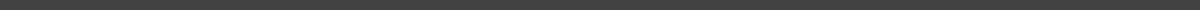 06 March 2023/ 7:00 PM / OHS Band Room ATTENDEES:  Mitch Piersma/Director, Jessica Grove/Director, Tami Stout/Co-President, Kelley Dendel/Co-President, Michelle Vorndran/Vice President, Tina Maxwell/Treasurer, Jessi Gates/Secretary, Miss Rosa (Intern)Absent: NoneApproved February 2023 Meeting MinutesFundraiser UpdatesMattress Fundraiser:-	$3200 Payout = $3000 check to the band + $200 Amazon gift cards. Items sold: 21 Mattresses, 6 adjustable Bases & several accessories. -	$250 in student referral bonuses-	Next sale will be February 25, 2024 - Michelle to touch base about moving to the following weekend.Cookie Dough: March 13-27. Free dough for every 10 boxes sold.Allegan Event CenterPossible Future Fundraisers: Culver’s, Car Wash, Four Roses, QdobaNext Donors choose combined with Choir: Piano BenchesBank BalancesHonor Credit Union (Updated 3/6/23 at 9:00 AM)Checking 24,212.72Savings 5.00Trip 32,252.17Tengam Band 10,836.38Tengam Choir 6822.27**Funds to be moved:Trip Account: $5000Uniform Sinking Fund: $3000Upcoming EventsApril 2023	11th- 7pm  Band Booster Meeting OHS Band Room15th - All Day  District 10 Solo and Ensemble Festival (7th and 8th Grade) 	26th/27th - All Day  MSBOA State Band Festival (OHS Hosting w/ 7th & 8th)  		***Jessi to create Sign Up GeniusMay 2023	3rd - 7pm  Collage Concert Night Rehearsal	4th - 7pm  Collage Concert 36 	9th - 7pm  Band Awards Night (Required for All)	12th - 7pm OJE performance 		***Needed: Posters, Punch,Cookies, Promotional items	15th - 7pm  Band Boosters Meeting **Board Vote**	18th - 7pm  Finale Concert (8th Grade band)	23rd - 7pm  Spring Band Concert (6th and 7th Grade)	24th - 1pm  Swing Out Performance	29th - 8am - Memorial Day Parade (No Seniors includes 8th grade)June 2023	1st - 7pm  Graduation Performance	5th- 7pm  Band Booster Meeting OHS Band RoomTrailer Repair Status - School has approved our quotes and will transport when we are ready- Kelley has sent a message to School Admin letting them know the trailer can be transported at any time. They will let us know when they plan to transport. Updated Lettering Quote by Cronen’s Signs.- once the other repairs are completed we will need to coordinate to get the letter completed.Scott Gates to get second QuoteOption of Boosters purchasing hitch and other parts needed for trailer transport. Scott & Tami discussed what is needed and will look into pricing.Middle School Parent Email/Interaction/Involvement FormsPhotographer - Tim Beason Update - Tim has been turning photos over to the band and Kelley has been uploading them to the website.Booster Board positions: President: Kelley Dendel (3 nominations) Tami Stout (2 nominations)VP: Michelle Vordran (2 Nominations)Treasurer: Jena Jacobs (3 Nominations) Lisa Whitcomb (1 nomination)Secretary: Jessi Gates (1 nomination) Lisa Whitcomb (1 nomination)Replacing 8th Grade UniformsTux Shirt and Tie?Tractor Replacement: Scott and Tami both researched and came up with the same replacement option. Husqvarna TS 354XD Retail: $4899.00. Comes with Mower deck. Not an option to purchase without deck. Potential discount with dealer that Scott talked with. New BusinessVolunteers needed for State Festival in AprilLunch/snacks for festival workersSee volunteer schedule attachedSept. 1 - Folds of Honor (Jim talked to Kelley this week)